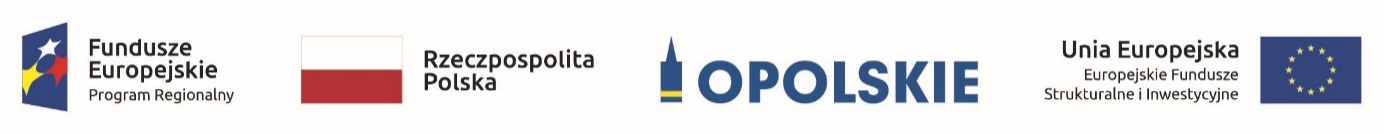 Projekt współfinansowany przez Unię Europejską ze środków Europejskiego Funduszu Społecznego oraz środków budżetu województwa opolskiego w ramach pomocy technicznej Regionalnego Programu Operacyjnego Województwa Opolskiego na lata 2014-2020Rozeznanie rynku na:Obsługę merytoryczną szkoleń specjalistycznych dla potencjalnych beneficjentówProgramu Fundusze Europejskie dla Opolskiego 2021-2027 (FEO 2021-2027) pt.: Wytyczne dotyczące kwalifikowalności wydatków na lata 2021-2027 w zakresie udzielania zamówień dofinansowanych ze środków unijnych.Uprzejmie proszę o przedstawienie oferty w ramach rozeznania rynku na obsługęmerytoryczną szkoleń specjalistycznych dla potencjalnych beneficjentów FEO 2021-2027 pt.:Wytyczne dotyczące kwalifikowalności wydatków na lata 2021-2027 w zakresie udzielania zamówień dofinansowanych ze środków unijnych.Niniejsze zapytanie nie stanowi oferty w rozumieniu przepisów ustawy z dnia 23 kwietnia1964 r. – Kodeks cywilny (Dz.U. 2022 poz. 1360), jak również nie jest ogłoszeniem 
w rozumieniu przepisów ustawy z dnia 11 września 2019 r. – Prawo zamówień publicznych (Dz.U. 2022 poz. 1710 z późn. zm.).Opis przedmiotu zamówienia stanowi załącznik nr 1 do niniejszego ogłoszeniaObsługa merytoryczna 3 szkoleń z zakresu kwalifikowalności wydatków w zakresie udzielania zamówień dofinansowanych ze środków unijnych w perspektywie finansowej 2021-2027. Temat: Wytyczne dotyczące kwalifikowalności wydatków na lata 2021-2027 w zakresie udzielania zamówień dofinansowanych ze środków unijnych.Termin wykonania: wrzesień - październik 2023 Warunki udziału w postępowaniu oraz opis sposobu dokonywania oceny ichspełnianiaZamawiający wymaga dołączenia do oferty podpisanego CV trenera, potwierdzającegospełnienie poniższych warunków:posiada co najmniej wykształcenie wyższe;posiada doświadczenie w zakresie zamówień publicznych tzn. co najmniej 3 lata pracy 
w zakresie przygotowania, wszczęcia i przebiegu postępowania o udzielenie zamówienia publicznego i/lub doradztwa w zakresie zamówień publicznych i/lub opracowania analiz, opinii, arbitraży dot. problematyki zamówień publicznych; Zamawiający wymaga przeprowadzenia przez trenera w okresie ostatnich 3 lat przed upływem terminu składania ofert, a jeżeli okres prowadzenia działalności jest krótszy – 
w tym okresie, przeprowadził co najmniej 5 szkoleń dot. zamówień publicznych w tym min. 3 szkolenia z uwzględnieniem nowej ustawy Prawo zamówień publicznych (dot. rozwiązań wprowadzonych od 2021 r.).3. Należy podać cenę brutto za wykonanie przedmiotowych szkoleń.4. Termin składania ofert w rozeznaniu rynku:Oferty należy składać do dnia 27 lipca 2023 r., do godz. 15.00 na adres e-mail:europejskie@opolskie.pl lub pisemnie na adres:Urząd Marszałkowski Województwa OpolskiegoDepartament Wdrażania Funduszy EuropejskichReferat Promocjiul. Krakowska 38 (oficyna)45-083 OpoleO zachowaniu terminu dostarczenia oferty w rozeznaniu rynku decyduje data wpływu dosiedziby Urzędu, a nie data stempla pocztowego.Na kopercie lub opakowaniu należy umieścić napis informacyjny:Departament Wdrażania Funduszy EuropejskichReferat Promocji RPOpok. 7 (Iwona Kaliszczak)Województwo Opolskie - Urząd Marszałkowski Województwa Opolskiegoul. Krakowska 38 (oficyna), OpoleRozeznanie rynku naObsługę merytoryczną szkoleń specjalistycznych dla beneficjentów RPO WO 2014-2020pt.: Zamówienia publiczne w projektach unijnychOferta na rozeznanie rynku powinna zawierać takie, elementy jak:cenę łączną brutto,CV trenera (podpisane)Wykaz wykonanych szkoleń wraz z dowodami potwierdzającymi, że szkoleniazostało wykonane należycie. Dowodami, o których mowa są referencje bądź innedokumenty wystawione przez podmiot, na rzecz którego szkolenie było wykonane. Jednocześnie informujemy, iż zgodnie z Wytycznymi w zakresie kwalifikowalności wydatkóww ramach Europejskiego Funduszu Rozwoju Regionalnego, Europejskiego FunduszuSpołecznego oraz Funduszu Spójności na lata 2014-2020 z dnia 21 grudnia 2020 rokurozeznanie rynku ma na celu potwierdzenie, że dana usługa, dostawa lub robotabudowlana została wykonana po cenie nie wyższej niż cena rynkowa.